Publicado en Madrid el 16/01/2019 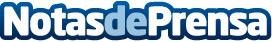 Micappital crece un 25% mensual en su primer añoLa fintech española gana el Premio Asesor Top 2018 de Finect por su capacidad de definir los mejores planes de inversión para cada perfil de cliente. Su web ha sido recientemente mejorada e incorpora nuevas funcionalidades pioneras en su sectorDatos de contacto:MicappitalNota de prensa publicada en: https://www.notasdeprensa.es/micappital-crece-un-25-mensual-es-su-primer-ano_1 Categorias: Finanzas Emprendedores E-Commerce Recursos humanos Premios http://www.notasdeprensa.es